           АКЦИОНЕРНОЕ  ОБЩЕСТВО              «УТЯШЕВОАГРОПРОМСНАБ»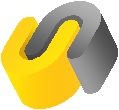 РЕШЕНИЕ О СОЗЫВЕ ВНЕОЧЕРЕДНОГО ОБЩЕГО СОБРАНИЯ АКЦИОНЕРОВТюменская область, Тюменский район, Промзона21 июня 2021 г.ПОВЕСТКА ДНЯ:Созыв внеочередного общего собрания акционеров общества.Определение формы проведения внеочередного общего собрания акционеров общества.Определение даты, места и времени проведения внеочередного общего собрания акционеров общества.Определение даты составления списка лиц, имеющих право на участие во внеочередном общем собрании акционеров общества.Определение повестки дня внеочередного общего собрания акционеров общества.Утверждение порядка уведомления акционеров о проведении внеочередного общего собрания акционеров общества.Определение перечня информации (материалов), предоставляемой акционерам при подготовке к проведению внеочередного общего собрания акционеров общества, и порядка её предоставления.В связи с получением от Единоличного исполнительного органа Управляющего Индивидуального предпринимателя Сергеева Е.В. уведомления о расторжении договора о передаче полномочий единоличного исполнительного органа АО «Утяшевоагропромснаб» Управляющему от 01.05.2019 г. с целью подготовки и проведения внеочередного общего собрания акционеров Акционерного общества «Утяшевоагропромснаб» - Единоличный исполнительный орган Общества - Управляющий Индивидуальный предприниматель Сергеев Евгений Васильевич - рассмотрел вопросы повестки дня и принял следующие решения:Принятые решения:Вопрос 1: Созвать внеочередное общее собрание акционеров АО «Утяшевоагропромснаб».Вопрос 2: Определить форму проведения Собрания - совместное присутствие акционеров для обсуждения вопросов повестки дня и принятия решений по вопросам, поставленным на голосование (собрание).Вопрос 3: Определить дату, место и время проведения Собрания: Вопрос 4: Определить 22 июня 2021 года, как дату фиксации лиц, имеющих право на участие в Собрании.Вопрос 5: Определить следующую ПОВЕСТКУ ДНЯ внеочередного общего собрания акционеров:Расторжение с Индивидуальным предпринимателем Сергеевым Е.В. договора о передаче полномочий единоличного исполнительного органа АО «Утяшевоагропромснаб» Управляющему от 01.05.2019 г. Избрание единоличного исполнительного органа Общества.Вопрос 6: О дате, месте, времени проведения годового общего собрания акционеров уведомить акционеров общества в соответствии с п. 7.10 Устава общества путем размещения информации:- на странице в сети Интернет на сайте Общества по адресу: www.uaps72.ru, в разделе «Акционерам».- на странице в сети Интернет, используемой Обществом для раскрытия информации по адресу: www.e-disclosure.ru/portal/company.aspx?id=4949Вопрос 7: Определить следующий перечень информации (материалов) и порядок ее предоставления акционерам при подготовке к проведению Собрания:- сведения о кандидате на должность единоличного исполнительного органа Общества;Лица, имеющие право на участие в Собрании, имеют право ознакомиться с вышеуказанной информацией (материалами) с 22 июня 2021 г. в рабочие дни с 14.00 часов до 17.00 часов по адресу: Тюменская область, Тюменский район, территория Промзона Утяшевоагропромснаб, стр. 21,                 каб. 204. Тел. 8 (3452) 562-600  Управляющий ИП                                                                                          Сергеев Е.В.Дата проведения собрания:Время проведения собрания:Время начала регистрации лиц, имеющих право на участие в собрании:Место проведения собрания:16 июля 2021 года10 часов 00 минут09 часов 30 минутТюменская область, Тюменский район, территория ПромзонаУтяшевоагропромснаб, строение 21, каб. 204